Zadanie 11Ćwicz 1  Przeczytaj wyrazy, uzupełnij nimi zdania.Na    pod   obok  za  nad  wPies śpi  …..   stołem.Książka leży  ……  półce.Krzesło stoi  …..  szafy.Zakupy są  …..  koszyku.…..   oknem pada deszcz.……   nami jest błękitne niebo.Ćwiczenie 2Co znaczy powiedzenie: Kwiecień – plecień, bo przeplata, trochę zimy, trochę lata.Ćwiczenie 3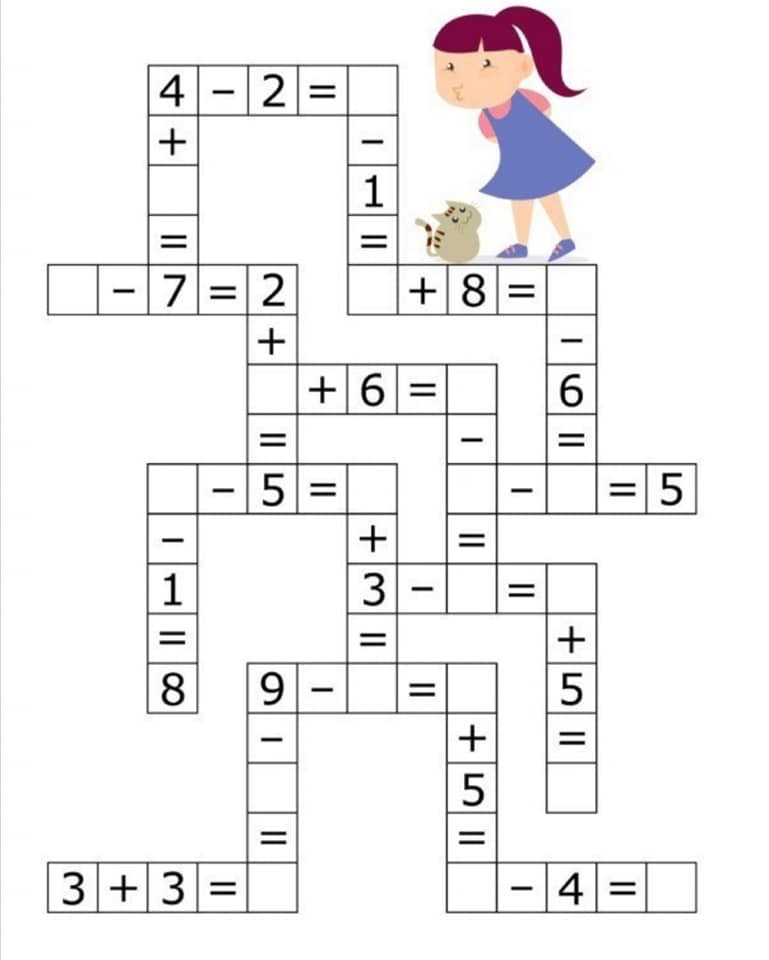 Ćwiczenie 4
Galaretki owocowe, witaminy wiosenne.
Gotujemy osobno dwie galaretki owocowe o różnych kolorach wg przepisu na torebkach.
Po zagotowaniu rozlewamy osobno do dwóch misek. 
Pozostawiamy do ostudzenia do jutra.Dekoracja galaretek owocami i bitą śmietanką.
Bierzemy śmietankę śnieżkę w torebce i wykonujemy wg przepisu, ubijamy na sztywno.
Kroimy dwie galaretki w kostkę. Wkładamy do pucharków szklanych, nakładamy ubitą śmietankę.
Dekorujemy drobnymi owocami, posypujemy wiórkami czekoladowymi. 
Gotowe do spożycia. Częstujemy na deser domowników.
Myjemy naczynia i sprzątamy stół. Pozdrawiam serdecznie życząc Miłego Dnia i  pracy przy zadaniach 
                                                                                                        Marta Mazurek